Ephraim Moravian ChurchPO Box 73 - Ephraim, Wisconsin 54211Phone:  920-854-2804www.ephraimmoravian.orgJohn Hus Festival Sunday	- July 3, 2022 Morning Worship, 8:00 & 10:30 a.m.PASTOR:…………………………………..……………..The Rev. Dawn E. VolpeMINISTERS…………………………..…......….….Members of the CongregationMUSIC DIRECTOR………………………………..........…..……....Colin WelfordSECRETARY…………………………….…………………………Diane KirklandServing the Community Since 1853Ringing of the Bell**Prelude       “Morning Has Broken” – arr. Diane BishWelcome & AnnouncementsHymn #714	“Blessed Assurance”Responsive Reading (Psalm 34)I will bless the Lord at all times; his praise shall continually be in my mouth.My soul makes its boast in the Lord, let the humble hear and beglad.O magnify the Lord with me, and let us exalt his name together.I sought the Lord, and he answered me, and delivered me from            all my fears.This pour soul cried and was heard by the Lord and was saved from every trouble.The angel of the Lord encamps around those who reverence           him and delivers them.O taste and see that the Lord is good; happy are those who take refuge in him. The eyes of the Lord are on the righteous, and his ears are open to their cry.When the righteous cry for help, the Lord hears and rescues            them from all their troubles.Prayers of the Church, The Lord’s PrayerCongregational Sung Response: (96)	Spirit of the living God, fall afresh on me (2x)	Melt me, mold me; fill me, use me; 	Spirit of the living God, fall afresh on me. Amen.Scripture Lessons: Galatians 6: 7 – 16; Luke 10: 1 – 11, 16 – 20 	Hymn #502		“Break Now the Bread of Life”Meditation		“For All the Saints” – Hymn by W. How & R. Vaughan WilliamsThe Lord’s SupperHymn #754		“When Peace Like a River”Benediction**Postlude              “God Bless America” – by Irving Berlin	**10:30 ServiceWATCHWORD FOR THE WEEK: So let us not grow weary in doing what is right. Galatians 6:9MONDAY:				Pastor’s SabbathSUNDAY:	      8 & 10:30 a.m.	Worship Services			   2:00 p.m.	Musical Tribute to Joan LewisWELCOME to Ephraim Moravian Church. Our Nursery is open for children under the age of 4.  All are welcome at the Lord’s Table. EPHRAIM MORAVIAN CHURCH is the ‘Church of the Open Door.’  We hope you find our church open to you in every way!    MOTTO OF THE MORAVIAN CHURCH:  In Essentials, Unity; In Non-Essentials, Liberty; In All Things, Love.EPHRAIM MORAVIAN WATCHWORD 2022:  The wisdom from above is first pure, then peaceable, gentle, willing to yield, full of mercy and good fruits, without a trace of partiality or hypocrisy.  – James 3:17ANNOUNCEMENTSHARMONY ON THE HARBOR - The Sing-Along at the Village Hall tonight features Kathleen Harris, Amanda Mittermann, and Colin Welford!  Join in the fun at 7 p.m.  Audience limited to 50; reserve at kharris@ephraim.org.JON HUS BRAT FRY – Sister Bay Moravian Church will be hosting a community lunch on Wednesday, July 6th at 12 p.m.  All welcome!Let Freedom Ring  - Pastor Dan G. OlsonHappy Fourth of July!  It’s a time for flags, fireworks, family gatherings and parades. This is our Nation’s Freedom Frolic!For all the fun, we must be cautious not to turn liberty into a new captivity. Freedom isn’t free. It requires our diligence to make sure we don’t warp the true meaning of freedom. We live with the illusion that we can do whatever we want because it is our right so to do.However, we are not free to do that which is harmful or hurtful to others.We are free to pray for others, but not with the expectation God will fix others to meet our demands of them.We are free to ask our Lord for forgiveness and strength.  But we are not free to confess one another’s sins.In 1831 Samuel Francis Smith wrote the lyrics of My Country ‘Tis of Thee. It is a clarion call to “Let Freedom Ring.” This is applicable to the freedom we enjoy as citizens of the United States.But above all, it is the ultimate freedom given to us by the author of Liberty, Jesus our Lord.  The Cross of Christ is the eternal Declaration of Independence!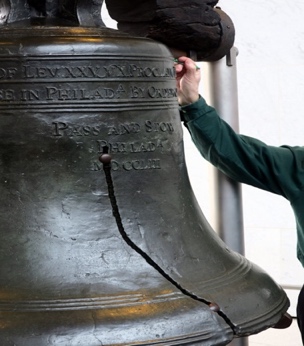 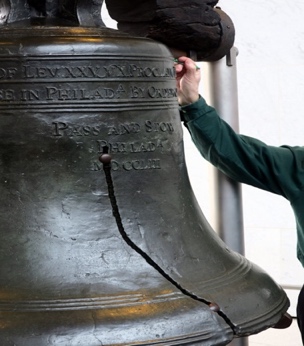 